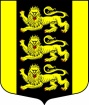 МУНИЦИПАЛЬНЫЙ СОВЕТВНУТРИГОРОДСКОГО МУНИЦИПАЛЬНОГО ОБРАЗОВАНИЯСАНКТ-ПЕТЕРБУРГА МУНИЦИПАЛЬНЫЙ ОКРУГ ГОРЕЛОВОКрасносельское шоссе, д. 46, Санкт-Петербург, 198323, тел./факс (812) 404-94-99,  E-mail: ms@mogorelovo.ruОКПО 46940278 ОГРН 1027804602726 ИНН/КПП 7807027758/780701001 РЕШЕНИЕО внесении изменений в Решение Муниципального Советаот 09.10.2018г №31 «Об утверждении Положения «О порядкеприменения дисциплинарных взысканий к муниципальнымслужащим внутригородского муниципального образованияСанкт-Петербурга Муниципальный округ Горелово за несоблюдение ограничений и запретов, требований опредотвращении или урегулировании конфликта интересови неисполнение обязанностей, установленных в целяхпротиводействия коррупции».В соответствии с предложением Юридического Комитета Администрации Губернатора Санкт-Петербурга от 22.01.2021г. №15-21-100/21-0-0 о необходимости внесения изменений в Решение Муниципального Совета внутригородского муниципального образования Санкт-Петербурга Муниципальный округ Горелово от 09.10.2018г №31 «Об утверждении Положения «О порядке применения дисциплинарных взысканий к муниципальным служащим внутригородского муниципального образования Санкт-Петербурга Муниципальный округ Горелово за несоблюдение ограничений и запретов, требований о предотвращении или урегулировании конфликта интересов и неисполнение обязанностей, установленных в целях противодействия коррупции» (далее-Положение), Муниципальный Совет внутригородского Муниципального образования Санкт-Петербурга Муниципальный округ Горелово РЕШИЛ:Внести в указанное выше Положение следующие изменения:Пункт 6 Положения изложить в следующей редакции:«Взыскания, предусмотренные статьями 14.1, 15, 27 и 27.1 Федерального закона от 02.03.2007 № 25-ФЗ «О муниципальной службе Российской Федерации», применяются не позднее шести месяцев со дня поступления информации о совершении муниципальным служащим коррупционного правонарушения, не считая периодов временной нетрудоспособности муниципального служащего, нахождения его в отпуске, и не позднее трех лет со дня совершения им коррупционного правонарушения. В указанные сроки не включается время производства по уголовному делу».Настоящее решение вступает в силу с момента его официального опубликования (обнародования).Контроль за выполнением Решения возложить на Главу МО Горелово.                                                                                                                                 Д.А. Иванов09.02.2021 № 02 Протокол от «09 » февраля  2021г. №  02                                  Санкт - ПетербургГлава внутригородского муниципального образования Санкт-Петербурга Муниципальный округ Горелово                                       